Promoting health and hygiene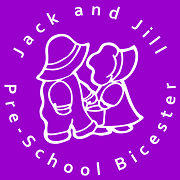 1.16 Managing children with allergies, or who are sick or infectious (Including reporting notifiable diseases)Policy statementWe provide care for healthy children and promote health through identifying allergies and preventing contact with the allergenic substance and through preventing cross infection of viruses and bacterial infections.Procedures for children with allergiesWhen parents start their children at the setting they are asked if their child suffers from any known allergies. This is recorded on the registration form.If a child has an allergy, a risk assessment form is completed to detail the following:The allergen (i.e. the substance, material or living creature the child is allergic to such as nuts, eggs, bee stings, cats etc).The nature of the allergic reactions e.g. anaphylactic shock reaction, including rash, reddening of skin, swelling, breathing problems etc.What to do in case of allergic reactions, any medication used and how it is to be used (e.g. EpiPen).Control measures – such as how the child can be prevented from contact with the allergen.Review.This form is kept in the child’s personal file and a copy is displayed where staff can see it. Parents train staff in how to administer special medication in the event of an allergic reaction.Generally, no nuts or nut products are used within the setting. Parents are made aware so that no nut or nut products are accidentally brought in, for example to a party.Insurance requirements for children with allergies and disabilitiesThe insurance will automatically include children with any disability or allergy, but certain procedures must be strictly adhered to as set out below. For children suffering life threatening conditions or requiring invasive treatments; written confirmation from your insurance provider must be obtained to extend the insurance.At all times the administration of medication must be compliant with the Welfare Requirements of the Early Years Foundation Stage and follow procedures based on advice given in Managing Medicines in Schools and Early Years Settings (DfES 2005)Oral medicationAsthma inhalers are now regarded as "oral medication" by insurers and so documents do not need to be forwarded to your insurance provider.Oral medications must be prescribed by a GP or have manufacturer’s instructions clearly written on them.Jack and Jill Pre-school must be provided with clear written instructions on how to administer such medication.All risk assessment procedures need to be adhered to for the correct storage and administration of the medication.Jack and Jill Pre-school must have the parents or guardians prior written consent. This consent must be kept on file. It is not necessary to forward copy documents to your insurance provider. Lifesaving medication & invasive treatmentsAdrenaline injections (EpiPens) for anaphylactic shock reactions (caused by allergies to nuts, eggs etc) or invasive treatments such as rectal administration of Diazepam (for epilepsy).The setting must have:a letter from the child's GP/consultant stating the child's condition and what medication if any is to be administered.written consent from the parent or guardian allowing staff to administer medication; andproof of training in the administration of such medication by the child's GP, a district nurse, children’s’ nurse specialist or a community paediatric nurse.Copies of all three letters relating to these children must first be sent to the Pre-school Learning Alliance Insurance Department for appraisal (if you have another provider, please check their procedures with them). Confirmation will then be issued in writing confirming that the insurance has been extended.Key person for special needs children - children requiring help with tubes to help them with everyday living e.g. breathing apparatus, to take nourishment, colostomy bags etc.Prior written consent from the child's parent or guardian to give treatment and/or medication prescribed by the child's GP.Key person to have the relevant medical training/experience, which may include those who have received appropriate instructions from parents or guardians, or who have qualifications.Copies of all letters relating to these children must first be sent to the Pre-school Learning Alliance Insurance Department for appraisal (if you have another provider, please check their procedures with them). Written confirmation that the insurance has been extended will be issued by return.If you are unsure about any aspect, contact the Pre-school Learning Alliance Insurance Department on 020 7697 2585 or email membership@pre-school.org.uk.Procedures for children who are sick or infectiousIf children appear unwell during the day – have a temperature, sickness, diarrhoea, or pains, particularly in the head or stomach – the manager calls the parents and asks them to collect the child or send a known carer to collect on their behalf.If a child has a temperature, they are kept cool, by removing top clothing, sponging their heads with cool water, but kept away from draughts.Temperature is taken using an ear probe kept near to the first aid box.In extreme cases of emergency, the child should be taken to the nearest hospital and the parent informed.Parents are asked to take their child to the doctor before returning them to nursery; the nursery can refuse admittance to children who have had a temperature, sickness and diarrhoea or a contagious infection or disease within the last 24/48 hoursWhere children have been prescribed antibiotics, parents are asked to keep them at home for 48 hours before returning to the setting.After vomiting or diarrhoea, parents are asked to keep children home for 48 hours or until a formed stool is passed.The setting has a list of excludable diseases and current exclusion times. The full list is obtainable from www.hpa.org.uk/servlet/ContentServer?c=HPAweb_C&cid=1194947358374&pagename=HPAwebFile and includes common childhood illnesses such as measles.Reporting of ‘notifiable diseases’If a child or adult is diagnosed suffering from a notifiable disease under the Public Health (Infectious Diseases) Regulations 1988, the GP will report this to the Health Protection Agency.When the setting becomes aware, or is formally informed of the notifiable disease, the manager informs Ofsted and acts on any advice given by the Health Protection Agency.HIV/AIDS/Hepatitis procedureHIV virus, like other viruses such as Hepatitis, (A, B and C) are spread through body fluids. Hygiene precautions for dealing with body fluids are the same for all children and adults.Single use vinyl gloves and aprons are worn when changing children’s nappies, pants and clothing that are soiled with blood, urine, faeces, or vomit.Protective rubber gloves are used for cleaning/sluicing clothing after changing.Soiled clothing is rinsed and either bagged for parents to collect or laundered in the nursery.Spills of blood, urine, faeces, or vomit are cleared using mild disinfectant solution and mops; cloths used are disposed of with the clinical waste.Tables and other furniture, furnishings or toys affected by blood, urine, faeces, or vomit are cleaned using a disinfectant.Children do not share toothbrushes which are also soaked weekly in sterilising solution.Nits and head liceNits and head lice are not an excludable condition, although in exceptional cases a parent may be asked to keep the child away until the infestation has cleared.On identifying cases of head lice, all parents are informed and asked to treat their child and all the family if they are found to have head lice.Further guidanceManaging Medicines in Schools and Early Years Settings (DfES 2005)
Other useful Pre-school Learning Alliance publicationsGood Practice in Early Years Infection Control (2009)This policy was adopted at a meeting ofJack and Jill Pre-schoolname of settingHeld onAugust 2023(date)Date to be reviewedAugust 2024(date)Signed on behalf of the management committeeName of signatoryLaura CollierLaura CollierRole of signatory (e.g. chair/owner)ChairChair